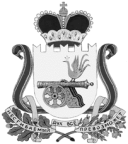 ВЯЗЕМСКИЙ РАЙОННЫЙ СОВЕТ ДЕПУТАТОВРЕШЕНИЕот 28.03.2018 № 33В соответствии со статьями 9 и 264.5 Бюджетного кодекса Российской Федерации, Федеральным законом от 06.10.2003 № 131- ФЗ «Об общих принципах организации местного самоуправления в Российской Федерации», руководствуясь Уставом муниципального образования «Вяземский район»  Смоленской области, Положением о бюджетном процессе муниципального образования «Вяземский район» Смоленской области, Вяземский районный Совет депутатовРЕШИЛ:Утвердить прилагаемый Порядок представления, рассмотрения и утверждения годового отчета об исполнении бюджета муниципального образования «Вяземский район» Смоленской области.Обнародовать настоящее решение путем размещения в информационно-телекоммуникационной сети «Интернет» на официальном сайте Вяземского районного Совета депутатов vyazma-region67.ru .Настоящее решение вступает в силу со дня его принятия.Контроль за исполнением настоящего решения возложить на постоянную комиссию по бюджету и муниципальной собственности Вяземского районного Совета депутатов.Приложение к решению Вяземского районного Совета депутатов от 28.03.2018 № 33Порядокпредставления, рассмотрения и утверждения годового отчета об исполнении бюджета муниципального образования «Вяземский район» Смоленской областиОбщие положенияНастоящий Порядок представления, рассмотрения и утверждения годового отчета об исполнении бюджета муниципального образования «Вяземский район» Смоленской области (далее – Порядок) разработан в соответствии со статьями 9 и 264.5 Бюджетного кодекса Российской Федерации, Положением о бюджетном процессе муниципального образования «Вяземский район» Смоленской области.В рамках Порядка устанавливаются правила и сроки  проведения внешней проверки, представления, рассмотрения и утверждения годового отчета об исполнении бюджета муниципального образования «Вяземский район» Смоленской области (далее – бюджет района) за отчетный финансовый год.Годовой отчет об исполнении бюджета района за отчетный финансовый год составляется финансовым управлением Администрации муниципального образования «Вяземский район» Смоленской области, содержит данные об исполнении бюджета района по доходам, расходам и источникам финансирования дефицита бюджета в соответствии с бюджетной классификацией Российской Федерации и подлежит утверждению решением Вяземского районного Совета депутатов с обязательным предварительным вынесением на обсуждение на публичные слушания. 2. Внешняя проверка годового отчета об исполнении бюджета района за отчетный финансовый год     2.1. Годовой отчет об исполнении бюджета района до его рассмотрения в Вяземском районном Совете депутатов подлежит внешней проверке, которая включает внешнюю проверку бюджетной отчетности главных администраторов бюджетных средств и подготовку заключения на годовой отчет об исполнении бюджета района.     2.2. Внешняя проверка годового отчета об исполнении бюджета района осуществляется Контрольно-ревизионной комиссией муниципального образования «Вяземский район» Смоленской области в порядке, установленном решением Вяземского районного Совета депутатов.      2.3. Администрация муниципального образования «Вяземский район» Смоленской области не позднее 1 апреля текущего финансового года представляет годовой отчет об исполнении бюджета района и документы, указанные в пункте 3.2 настоящего Порядка, в Контрольно-ревизионную комиссию муниципального образования «Вяземский район» Смоленской области для подготовки заключения на него.      2.4. Контрольно-ревизионная комиссия муниципального образования «Вяземский район» Смоленской области готовит заключение на годовой отчет об исполнении бюджета района с учетом данных внешней проверки годовой бюджетной отчетности главных администраторов бюджетных средств, в срок, не превышающий один месяц.     2.5. Заключение на годовой отчет об исполнении бюджета района Контрольно-ревизионная комиссия муниципального образования «Вяземский район» Смоленской области представляется в Вяземский районный Совет депутатов с одновременным направлением в Администрацию муниципального образования «Вяземский район» Смоленской области.3. Представление годового отчета об исполнении бюджета района     3.1. Годовой отчет об исполнении бюджета района представляется Администрацией муниципального образования «Вяземский район» Смоленской области в Вяземский районный Совет депутатов не позднее 1 мая текущего года для его последующего рассмотрения и утверждения.     3.2. Одновременно с годовым отчетом об исполнении бюджета в Вяземский районный Совет депутатов представляются:- проект решения Вяземского районного Совета депутатов об исполнении бюджета района за отчетный финансовый год, который содержит часть об утверждении годового отчета за отчетный финансовый год с указанием общего объема доходов, расходов и дефицита (профицита) бюджета района;- иная бюджетная отчетность об исполнении бюджета района;- иная бюджетная отчетность об исполнении консолидированного бюджета района; - иные документы, предусмотренные бюджетным законодательством Российской Федерации.     В состав иной бюджетной отчетности об исполнении бюджета района, представляемой в Вяземский районный Совет депутатов одновременно с годовым отчетом об исполнении бюджета района, входят отчеты по формам, утвержденным приказом Министерства финансов Российской Федерации от 28.12.2010 № 191н «Об утверждении Инструкции о порядке составления и представления годовой, квартальной и месячной отчетности об исполнении бюджетов бюджетной системы Российской Федерации», в том числе:- отчет об исполнении бюджета района;- баланс исполнения бюджета района;- отчет о финансовых результатах деятельности;- отчет о движении денежных средств;- пояснительная записка.     3.3. К иным документам, предусмотренным бюджетным законодательством Российской Федерации, указанным в подпункте 3.2 Порядка, относятся:- отчет об использовании бюджетных ассигнований резервного фонда Администрации муниципального образования «Вяземский район» Смоленской области за отчетный финансовый год;- отчет об использовании бюджетных ассигнований дорожного фонда муниципального образования «Вяземский район» Смоленской области за отчетный финансовый год ; - отчет о состоянии муниципального долга на начало и конец отчетного финансового года;- информация о численности муниципальных служащих органов местного самоуправления муниципального образования «Вяземский район» Смоленской области и работников муниципальных учреждений муниципального образования «Вяземский район» Смоленской области по состоянию на 1 января года, следующего за отчетным, с указанием фактических расходов на оплату их труда за отчетный финансовый год;- сведения об использовании бюджетных ассигнований бюджета района, предусмотренных в отчетном финансовом году на финансовое обеспечение реализации муниципальных программ муниципального образования «Вяземский район» Смоленской области, за отчетный финансовый год;- отчет о выполнении прогнозного плана приватизации муниципального имущества.4. Рассмотрение годового отчета об исполнении бюджета района4.1. Рассмотрению годового отчета об исполнении бюджета района Вяземским районным Советом депутатов предшествует процедура проведения Администрацией муниципального образования «Вяземский район» Смоленской области публичных слушаний по проекту решения Вяземского районного Совета депутатов об утверждении годового отчета об исполнении бюджета района за отчетный финансовый год. Публичные слушания проводятся в Порядке, утвержденном решением Вяземского районного Совета депутатов.4.2. После опубликования результатов публичных слушаний по указанному проекту решения Вяземский районный Совет депутатов рассматривает годовой отчет об исполнении бюджета района.4.3. Вяземский районный Совет депутатов при рассмотрении годового отчета об исполнении бюджета района заслушивает:- доклад начальника финансового управления Администрации муниципального образования «Вяземский район» Смоленской области о годовом отчете об исполнении бюджета района;- доклад председателя Контрольно-ревизионной комиссии муниципального образования «Вяземский район» Смоленской области о заключении на годовой отчет об исполнении бюджета района.4.4. По результатам рассмотрения годового отчета об исполнении бюджета района Вяземский районный Совет депутатов принимает одно из следующих решений:-  об утверждении годового отчета об исполнении бюджета района за отчетный финансовый год;- об отклонении решения об исполнении бюджета района за отчетный финансовый год для устранения фактов недостоверного или неполного отражения данных.4.5. Решение об отклонении решения об исполнении бюджета района за отчетный финансовый год может быть принято в случае выявления фактов недостоверного или неполного отражения показателей исполнения бюджета района в годовом отчете.      4.6. В случае отклонения Вяземским районным Советом депутатов решения об исполнении бюджета района за отчетный финансовый год он возвращается в Администрацию муниципального образования «Вяземский район» Смоленской области для устранения фактов недостоверного или неполного отражения данных и повторного представления в срок, не превышающий один месяц.5. Утверждение годового отчета об исполнении бюджета района     5.1. При принятии Вяземским районным Советом депутатов по результатам рассмотрения годового отчета об исполнении бюджета района решения об утверждении отчета об исполнении бюджета района за отчетный финансовый год, в указанном решении утверждаются общий объем доходов, расходов и дефицита (профицита) бюджета района.      5.2. Отдельными приложениями к решению Вяземского районного Совета депутатов об утверждении годового отчета об исполнении бюджета района за отчетный финансовый год утверждаются показатели:- доходов бюджета района по кодам классификации доходов бюджетов;- расходов бюджета района по ведомственной структуре расходов бюджета района;- расходов бюджета района по разделам и подразделам классификации расходов бюджетов;- источников финансирования дефицита по кодам классификации источников финансирования дефицитов бюджетов.     5.3. Иные показатели (в форме отчетов, сведений, информации), представленные Администрацией муниципального образования «Вяземский район» Смоленской области в Вяземский районный Совет депутатов одновременно с годовым отчетом об исполнении бюджета района, принимаются Вяземским районным Советом депутатов к сведению и (или) могут быть утверждены решением Вяземского районного Совета депутатов об исполнении бюджета района за отчетный финансовый год в виде отдельных приложений.Об утверждении Порядка представления, рассмотрения и утверждения годового отчета об исполнении бюджета муниципального образования «Вяземский район» Смоленской областиПредседатель Вяземского районного Совета депутатов __________________П.В. ХомайкоГлава муниципального образования «Вяземский район Смоленской области ________________  И.В. Демидова